T.C.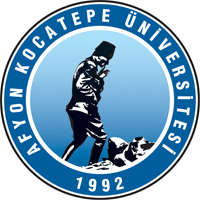 AFYON KOCATEPE ÜNİVERSİTESİ
SANDIKLI UYGULAMALI BİLİMLER YÜKSEKOKULUYAZ DÖNEMİ STAJ FORMUİLGİLİ MAKAMAAfyon Kocatepe Üniversitesi Sandıklı Uygulamalı Bilimler Yüksekokulu Sosyal Hizmet Bölümü öğrencileri ‘Sosyal Hizmet Uygulaması’ dersini yaz döneminde 20 iş günü staj şeklinde yapabilmektedir. Öğrencimizin kurumunuzda yapacağı staj süresince Sosyal Güvenlik Kurumu’na sigorta primi Yüksekokulumuzca ödenecektir. Aşağıda bilgileri yer alan öğrencimizin stajını kurumunuzda yapmasında göstereceğiniz ilgiye teşekkür eder, çalışmalarınızda başarılar dileriz.STAJ YAPILAN YERİNİŞVEREN VEYA YETKİLİNİNÖĞRENCİNİN NÜFUS KAYIT BİLGİLERİÖNEMLİ NOT: Form 3 asıl nüsha olarak hazırlanır. Staja başlama tarihinden en az 20 gün önce kimlik fotokopisi ile birlikte öğrencinin bağlı bulunduğu Bölüm Staj Komisyonuna ve Yüksekokul Sekreterliğine onaylatılır. Bir nüshanın Bölüm Staj Komisyonuna, diğer nüshanın Yüksekokul Sekreterliğine teslim edilmesi zorunludur. Diğer nüsha öğrencide kalacak ve istenmesi halinde kuruma verilecektir. Öğrenciler kurum tarafından istenmesi halinde staja başlamadan önce “T.C. Sosyal Güvenlik Kurumu Sigortalı İşe Giriş Bildirgesini” e-devlet üzerinden ya da bulundukları yerdeki SGK İl Müdürlüğünden alacaktır.Adı SoyadıBölümüÖğrenci NoÖğretim Yılıe-posta adresiTelefonİkametgah AdresiAdıAdresiHizmet AlanıTelefonFakse-posta adresiWeb AdresiStaja Başlama TarihiBitiş TarihiAdı Soyadıİmza / KaşeGörev ve Unvanıİmza / Kaşee-posta Adresiİmza / KaşeTarihİmza / KaşeSoyadıNüfusa Kayıtlı Olduğu İlAdıİlçeBaba AdıMahalle- KöyAna AdıCilt NoDoğum YeriAile Sıra NoDoğum TarihiSıra NoT.C. Kimlik NoVerildiği Nüfus DairesiN. Cüzdanı Seri NoVeriliş NedeniSosyal GüvenceVAR (  .)	YOK ( . )Veriliş TarihiSGK NoAskerlik DurumuÖĞRENCİ İMZASISTAJ KOMİSYONU ONAYISTAJ KOMİSYONU ONAYIYÜKSEKOKUL ONAYIVerdiğim bilgilerin doğru olduğunu bildirir, staj girişimin yapılmasını arz ederim.Tarih:Öğrencinin adı geçen kurumda yaz dönemi staj başvurusu komisyonumuzca uygun görülmüştür.Tarih:Öğrencinin adı geçen kurumda yaz dönemi staj başvurusu komisyonumuzca uygun görülmüştür.Tarih:Sosyal Güvenlik Kurumuna staja başlama giriş işlemi yapılmıştır.Tarih: